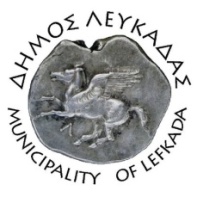 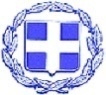 ΕΛΛΗΝΙΚΗ ΔΗΜΟΚΡΑΤΙΑ    ΔΗΜΟΣ ΛΕΥΚΑΔΑΣ  Λευκάδα, 19/1/2023ΔΕΛΤΙΟ ΤΥΠΟΥΠροσωρινές κυκλοφοριακές ρυθμίσεις στην είσοδο της παραλίας στην πόλη της Λευκάδας.Σε πλήρη εξέλιξη βρίσκονται οι εργασίες ανάπλασης της εισόδου της παραλίας, (Φάση Α), στην πόλη της Λευκάδας. Την Δευτέρα 23/1/2023, αλλάζουν οι κυκλοφοριακές ρυθμίσεις,  καθώς επεκτείνεται ο χώρος του εργοταξίου, με αποτέλεσμα να κλείσει η οδός Φ. Πανάγου.   Συγκεκριμένα η περιοχή που θα κλείσει ορίζεται από τα εξής σημεία:ΣΗΜΕΙΟ Α	Πιάτσα ταξίΣΗΜΕΙΟ Β	Οδός Πέτρου Φίλιππου Πανάγου(από το ξενοδοχείο «ΝΗΡΙΚΟΣ» έως 		το όριο του «Μποσκέτο»)ΣΗΜΕΙΟ Γ 	Οδός Αλέκου Παναγούλη ανάμεσα από τις πλατείες «Άγγελος 			Σικελιανός» και «Μποσκέτο»ΣΗΜΕΙΟ Δ	Όρια πάρκου «Άγγελος Σικελιανός»ΣΗΜΕΙΟ Ε	Αρχή γέφυρας «Πόντε», όρια με κανάλι, (χωρίς να επηρεάζεται η 			κυκλοφορία επί της παραλιακής οδού)Το πεζοδρόμιο μπροστά από το ξενοδοχείο «LEFKAS», θα παραμείνει προσωρινά ανοιχτό για την εξυπηρέτηση των πεζών.Η είσοδος στην οδό Άγγελου Σικελιανού, από το ύψος του Πνευματικού Κέντρου, θα επιτρέπεται μόνο σε επαγγελματικά οχήματα, καθημερινές έως τις 11.00πμ, με προορισμό την κεντρική αγορά, και στους κατοίκους της περιοχής (κάθετα της οδού).Παρακαλούμε για την τήρηση των νέων προσωρινών ρυθμίσεων και οδικών σημάνσεων, για την διατήρηση της ομαλής λειτουργίας της πόλης. Ζητούμε εκ των προτέρων την κατανόησή σας κατά την διάρκεια εκτέλεσης των εργασιών. Η όχληση μπορεί να είναι προσωρινή, αλλά τα οφέλη θα είναι μόνιμα.							ΑΠΟ ΤΟΝ ΔΗΜΟ ΛΕΥΚΑΔΑΣ